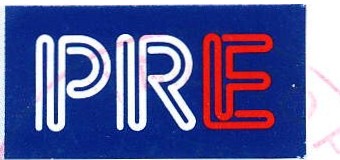 SMLOUVAIllllllll llllllllll llllllilll llll llll 1111 111111 1111111111111111 11 1111MH M PX PA1 GEU No uzavření budoucí smlouvy o zřízení věcného břemeneč.  SOB/36/03/001367/2018 PREdi č. VBP/824/1843468Smluvní strany:Hlavní město Prahase sídlem Praha 1, Mariánské nám č. 2IČO: 00064581	DIČ: CZ00064581, plátce DPHzastoupené:	Ing. Martinem Kubelkou, Ph.D., ředitelem odboru evidence majetku MH MPbank. spojení: PPF banka, a.s., č. účtu: 149024-5157998/6000 dále jen Budoucí povinný na straně jednéaPREdistribuce, a. s.vedená v obchodním rejstříku u Městského soudu v Praze pod spisovou značkou: B 10158 sídlo: Praha 5, Svornosti 3199/19a, PSČ 150 00adresa pro doručování: Praha 10, Na Hroudě 1492/4, PSČ 100 05 zastoupená: Ing. Josefem Krejčím, vedoucím odd. Příprava staveb IČO: 27376516	DIČ: CZ27376516 , plátce DPHbankovní spojení:  ČSOB, a.s., pob. Praha 5, Radlická 333/150, č. ú.: 17494043/0300 dále jen  Budoucí oprávněný na straně druhé(společně dále též označováni jako Smluvní strany anebo jednotlivě jako Smluvní strana),uzavřeli dle ustanovení § 1785 a násl. zákona č. 89/2012 Sb., občanského zákoníku v platném znění (dále jen "občanský zákoník") tutosmlouvu o uzavření budoucí smlouvy o zřízení věcného břemene (dále jen "Smlouva") tohoto znění:Článek I.Budoucí povinný prohlašuje, že je vlastníkem pozemku parc. č. 1729/94, 1729/304 a 1729/305 v k.ú. Ďáblice (dále také „Pozemek" nebo „Dotčená nemovitost") , tak jak je zapsáno na listu vlastnictví č. 766 pro k. ú. Ďáblice, obec Praha, u Katastrálního úřadu pro hlavní město Prahu se sídlem v Praze, Katastrální pracoviště Praha, a že  na  Pozemku nevázne a ani se nezavázal k němu zřídit takové věcné právo, které by  bránilo  zřízení věcného břemene dle této Smlouvy.Článek II.Budoucí oprávněný je držitelem licence Energetického regulačního úřadu č. 120504769, která jej opravňuje k distribuci elektřiny na území hlavního města Prahy. Ke splnění svých povinností  provozovatele  distribuční  soustavy  daných  zákonem  č.  458/2000  Sb.  v platném1znění a pro zajištění spolehlivého provozu a rozvoje elektroenergetické distribuční soustavy Budoucí  oprávněný vybuduje ve veřejném  zájmu na části Dotčené nemovitosti  specifikované v článku II. Smlouvy součást distribuční soustavy: nadzemní vedení VVN včetně telekomunikačního vedení (dále jen "SDS") v rámci stavební akce: „Praha 8 - Ďáblice, přeložka VVN, 2x110kV V903, V904".SDS bude liniovou stavbou ve smyslu § 509 občanského zákoníku, která není součástí Dotčené nemovitosti a od svého vzniku je ve vlastnictví Budoucího oprávněného.Umístění SDS na Dotčené nemovitosti je  pro účely Smlouvy vyznačeno v situačním plánku, který je její nedílnou součástí.Článek III.Budoucí povinný prohlašuje, že Smlouvou dává Budoucímu oprávněnému souhlas vlastníka Dotčené nemovitosti se zřízením, tj. s přípravou, realizací a umístěním SDS a s jejím provozováním na části Dotčené nemovitosti a současně uděluje souhlas za tímto účelem se vstupem a vjezdem Budoucího oprávněného, popř. jím pověřených třetích osob na Dotčenou nemovitost.Budoucí povinný výslovně souhlasí, aby Smlouva byla podkladem pro správní řízení před příslušným stavebním úřadem jako jeho souhlasné vyjádření účastníka  k umístění  a realizaci SDS na Dotčené nemovitosti .Budoucí povinný bere na vědomí, že ve smyslu ust. § 25 zák. č. 458/2000 Sb. má Budoucí oprávněný zejména tato práva a povinnosti:zřizovat a provozovat na cizích nemovitostech zařízení distribuční soustavy, přetínat tyto nemovitosti vodiči a umísťovat na nich vedení,vstupovat a vjíždět na cizí nemovitosti v souvislosti se zřizováním, obnovou a provozováním  zařízení distribuční soustavy,odstraňovat a oklešťovat stromoví a jiné porosty, provádět likvidaci odstraněného a okleštěného stromoví a jiných porostů ohrožujících bezpečné a spolehlivé provozování distribuční soustavy v případech, kdy tak po předchozím upozornění  neučinil sám vlastník pozemkupři výkonu svých oprávnění co nejvíce šetřit práva vlastníků nemovitostípo ukončení prací na pozemku jej uvést na vlastní náklad do předchozího stavu a není-li to možné s ohledem na povahu provedených prací, do stavu odpovídajícího předchozímu účelu nebo užívání Dotčené nemovitosti .Budoucímu povinnému vznikají za podmínek touto Smlouvou dohodnutých zejména tato práva a povinnosti:strpět zřízení a provoz SDS na Dotčené nemovitostibýt seznámen se vstupem na Dotčenou nemovitost a s rozsahem prací na ní.Budoucí povinný jako vlastník Dotčené nemovitosti bere na vědomí, že dnem nabytí právní moci územního rozhodnutí o umístění SDS nebo územního souhlasu s umístěním SDS, pokud není podle stavebního zákona vyžadován ani jeden z těchto dokladů, potom dnem uvedení SDS do provozu , je tato chráněna zákonným ochranným pásmem dle § 46 zák. č. 458/2000 Sb. Ochranné  pásmo   slouží  k zajištění  spolehlivého  provozu  zařízení  elektrizační   soustavy  a k ochraně života, zdraví a majetku osob.Článek IV.Smluvní	strany	se	Smlouvou	dohodly,   že   po	prokázání	práva	Budoucího	oprávněného k  užívání  dokončené  SDS, případně  po  vydání  kolaudačního  souhlasu  v souladu  se zákonem  č.2183/2006 Sb. v platném znění, na základě písemné výzvy Budoucího oprávněného uzavřou ve lhůtě 1 roku ode dne vydání kolaudačního souhlasu, případně jiného dokladu legitimujícího stavbu SDS, nejpozději však ve lhůtě 5 let ode dne podpisu Smlouvy, následující smlouvu o zřízení věcného břemene  ("Konečná smlouva") :Smlouva o zřízení věcného břemeneč. smlouvy oprávněného: ........................č. smlouvy povinného: ... ... ... ... ... ... ....k provedení ustanovení § 25 odst. 4 zákona č. 45812000 Sb., energetický zákon, v platném znění, a § 1257 a násl. zákona č. 8912012 Sb., občanský zákoníkHlavní město Prahase sídlem Praha I , Mariánské nám č. 2IČO: 00064581	DIČ: CZ00064581, plátce DPHzastoupené ... ... ... ... ... ....bankovní spojeni: PPF banka, a.s, č. účtu: 149024-515799816000 dálejen „ Povinný" na straně jednéaPREdistribuce, a. s.vedená v obchodním rejstříku u Městského soudu v Praze pod spisovou značkou: B I O158 sídlo: Praha 5, Svornosti 3199/19a, PSČ 150 00adresa pro doručováni: Praha I O, Na Hroudě 149214, PSČ J OO 05 zastoupená:  Ing.  Milan Hampl, předseda  představenstvaMgr. Petr Dražil, místopředseda představenstvadále jen „Oprávněný" na straně druhé(společně dále téžjako  „Smluvní strany" anebojednotlivě jako  „ Smluvní strana") uzavřeli níže uvedeného dne, měsíce a roku tuto:smlouvu o zřízení věcného břemene (dálejen „Smlouva'?Článek l Úvodní ustanoveníI .I . Oprávněný je provozovatelem distribuční soustavy (dále jen „PDS ") v elektroenergetice na území vymezeném licenci Energetického regulačního úřadu č. 120504769. Distribuční soustava je provozována ve veřejném zájmu. PDS má povinnost zajišťovat spolehlivé provozování , obnovu a rozvoj distribuční soustavy na území vymezeném licencí, přičemž zřízení tohoto věcného břemene j e ze strany Oprávněnéhojedním ze zákonem daných předpokladů pro plnění této povinnosti .Budoucí povinný prohlašuje , že je vlastníkem pozemku parc. č. 1729194, 17291304 a 17291305 v k.ú. Ďáblice, (dále také „Pozemek " nebo „Dotčená nemovitost "), tak jak je zapsáno na listu vlastnictví č. 766 pro k. ú. Ďáblice, obec Praha, u Katastrálního úřadu pro hlavní město Prahu se sídlem v Praze, Katastrální pracoviště Praha.3"-Q .Pozemek se nachází na území vymezeném licencí, v němž Oprávněný provozuje distribuční soustavu. Oprávněný má právo ve smyslu § 25 odst. 3 písm . e) energetického zákona zřídit a provozovat na Pozemku (popř. a Budově) zařízení distribuční soustavy a dle § 25 odst. 4 energetického zákona je povinen za tímto účelem zřídit věcné břemeno.Článek /L Předmět SmlouvyPředmětem     Smlouvy    je     zřízení     a    vymezeni    věcného    břemene    osobní    služebnosti k provedeni § 25 odst. 4 energetického zákona, nepodléhající úpravě služebnosti inženýrské sítě v občanském zákoníku (dále též jen „ věcné břemeno "). Obsah věcného břemene je specifikován v článku Ill. této smlouvy. Věcné břemeno se zřizuje k Pozemku ve prospěch Oprávněného v rozsahu uvedeném v této Smlouvě a vyplývajícím z přísl. ustanovení energetického zákona.Článek IllSpecifikace věcného břemeneSmluvní       strany       se       dohodly,       že       Povinný,      jako       vlastník       Pozemku,       zřizuje k Pozemku ve prospěch Oprávněného právo odpovídající věcnému břemenu podle § 25 odst. 4 energetického zákona, když jeho obsah a rozsah jeho výkonu je blíže uveden, kromě příslušných ustanovení energetického zákona, v tomto článku.Smluvní strany se za účelem umístěni součásti distribuční soustavy: nadzemní vedení VVN včetně telekomunikačního vedení (dále jen „ Součást distribuční soustavy") na Pozemku, kterou Oprávněný vybudoval a je vjeho vlastnictví, a za účelem jejího provozování dohodly na zřízení věcného břemene, jehož obsahem je právo Oprávněného zřídit, provozovat, opravovat a udržovat Součást distribuční soustavy na Pozemku (popř. a v Budově). Věcné břemeno zahrnuje též právo Oprávněného provádět na Součásti distribuční soustavy úpravy za účelem její obnovy, výměny, modernizace nebo zlepšeni její výkonnosti, včetnějejího odstraněni.Součást distribuční soustavy je liniovou stavbou ve smyslu § 509 zákona č. 8912012 Sb„ občanský zákoník.Rozsah věcného břemene podle  této smlouvy je  vymezen v geometrickém plánu č.. Geometrický plán je přílohou a nedílnou součástí Smlouvy., schválenémPovinný z věcného břemene je povinen strpět výkon práva Oprávněného, vyplývajícího ze Smlouvy a energetického zákona a zdržet se veškeré činnosti, která vede k ohrožení Součásti distribuční soustavy a omezeni výkonu tohoto práva Oprávněného.Věcné břemeno, zřízené Smlouvou, se sjednává jako časově neomezené a zaniká v případech stanovených zákonem.Smluvní strany berou na vědomí, že se změnou vlastníka Pozemku přecházejí i práva a povinnosti, vyplývající z věcného břemene, na nabyvatele Pozemku.Článek IV.Další práva apovinnostiOprávněný z věcného břemene má ve vztahu k Pozemku dále oprávněni, která mu, jako PDS, vznikem věcného břemene dle Smlouvy přísluší ze zákona, a to z ustanovení § 25 odst. 3 energetického zákona, především pak:vstupovat a vjíždět na Pozemek v souvislosti s realizaci práv vyplývajících mu z věcného břemeneodstraňovat a oklešťovat na Pozemku stromoví a jiné porosty, provádět likvidaci odstraněného a okleštěného stromoví a jiných porostů ohrožujících bezpečné a spolehlivé provozováni Součásti distribuční soustavy v případech , kdy tak po předchozím upozornění a stanovení rozsahu neučinil sám Povinný,4Oprávněný jako PDS je povinen při výkonu svých oprávnění, popsaných shora, postupovat ve smyslu §25 odst. 8 energetického zákona, tj. co nejvíce šetřit práva Povinného a vstup na Pozemek mu bezprostředně oznámit. Po skončení prací je povinen uvést Pozemek do předchozího stavu, a není-li to možné s ohledem na povahu provedených prací, do stavu odpovídajícího předchozímu účelu nebo užívání Pozemku a bezprostředně oznámit tuto skutečnost Povinnému. Po provedení odstranění nebo okleštění stromovíje povinen na svůj náklad provést likvidaci vzniklého klestu a zbytků po těžbě.Článek V.Výše náhrady za zřízení věcného břemene a platební podmínky5.1.   Věcné břemeno se zřizuje jako  úplatné. Celková úplata za zřízení  věcného  břemene se sestává z ceny určené znalcem, znalečného tj. ceny za vypracování znaleckého posudku a zákonem stanovené výše DPH. Dále je Oprávněný povinen uhradit náklady spojené s návrhem na vklad práva dle Smlouvy do katastru nemovitostí a náklady na vypracování geometrického plánu.Výše náhrady za zřízeni věcného břemene je určena dle zásad, uvedených v zák. č. 15111997 Sb„ zákon o oceňování majetku, v platném znění a dle sdělení Ministerstva financí ČR čj. I 6213802411999 ze dne 11.5.1999 - sdělení o oceňování práv odpovídajících věcným břemenům, a to znaleckým posudkem , vypracovaným	, ze dne	, vedeným pod č.	znaleckého deníku.Výše náhrady za zřízení věcného břemene činí	,- Kč bez DPH (slovy:	korun českých). Oprávněný je povinen  tuto částku včetně platné sazby DPH, znalečného ve výši		,- Kč včetně platné sazby DPH a kolku ve výši	,- Kč, osvobozeného od DPH, uhradit na základě Povinným vystav.ené a Oprávněnému zaslané faktury - daňového dokladu.Oprávněný je povinen zaplatit fakturu na účet PPF banky, a.s. účet č: 149024-000515799816000. Za den úhrady faktury se považuje den připsání příslušné částky na účet Povinného. Vpřípadě prodlení se zaplacením fakturované částky se Oprávněný zavazuje zaplatit Povinnému smluvní pokutu ve výši O, 1 % dlužné částky za každý den prodlení , minimálně však 300,- Kč.5.5. Povinný vystaví pro Oprávněného řádný daňový doklad dle zákona o DPH č. 23512004 Sb„ v platném znění s datem uskutečnění zdanitelného plnění ke dni podpisu smlouvy.5.6. Vpřípadě, že Katastrální úřad nepovolí vklad práva dle této smlouvy do katastru nemovitostí, bude uhrazená cena věcného břemene vrácena v plné výši na účet Oprávněného.Článek VLVklad věcného břemene do veřejného seznamuOprávněný a Povinný se dohodli, že návrh na zahájení řízení o povolení vkladu práva odpovídajícího věcnému břemeni, zřizovanému touto Smlouvou, k Pozemku do katastru nemovitostí bude podán příslušnému katastrálnímu úřadu Povinným. Správní poplatek za návrh na zahájení řízení o povolení vkladu práva do katastru nemovitostí uhradí v souladu s odst. 5. I . Smlouvy Oprávněný.Věcné břemeno podle této smlouvy vzniká v souladu s ustanovením občanského zákoníku zápisem do veřejného seznamu (katastr nemovitostí).Vpřípadě, že nebude zformálních důvodů proveden zápis na základě Smlouvy do katastru nemovitostí, zavazují se Smluvní strany uzavřít novou smlouvu o stejném předmětu a za stejných podmínek, vyhovující formálním požadavkům pro provedení vkladu, která Smlouvu nahradí, a to nejpozději do 90 dnů od doručení výzvy Oprávněného Povinnému.Pokud katastrální úřad přeruší, a to z jakéhokoliv důvodu řízení o povolení vkladu věcného práva, zavazují se Smluvní strany k odstranění katastrálním úřadem uvedených vad ve lhůtách stanovených katastrálním úřadem.Článek VIL Závěrečná ujednáníSmlouva aprávní vztahy z ní vyplývající se řídí právním řádem České republiky.Na právní  vztahy vyplývající nebo související s touto Smlouvou a v ní nebo v energetickém zákoně výslovně neupravené se přiměřeně uplatní ustanovení občanského zákoníku.5QTato smlouva nabývá platnosti dnem jejího podpisu a účinnosti dnem uveřejnění v registru smluv v případě , že se na ní podle zákona č. 34012015 Sb. o zvláštních podmínkách účinnosti některých smluv, uveřejňování těchto smluv a o registru smluv (zákon o registru smluv) vztahuje povinnost uveřejněni. Jinak nabývá účinnost dnem jejího podpisu oběma smluvními stranami. V případě povinnosti uveřejnění smlouvy dle zákona o registru smluv se strany dohodly, že tuto smlouvu zašle k uveřejnění v registru smluv povinný.7. 4. Pro případ , že tato Smlouva není uzavírána za přítomnosti obou Smluvních stran, platí, že Smlouva není uzavřena, pokud ji Povinný či Oprávněný podepíší sjakoukoliv změnou či odchylkou, byť nepodstatnou, nebo dodatkem, ledaže druhá Smluvní strana takovou změnu či odchylku nebo dodatek následně písemně schválí.Smlouva může být měněna nebo doplňována pouze formou vzestupně číslovaných písemných dodatků podepsaných oběma Smluvními stranami.Smluvní strany se zavazuji, že pokud se kterékoli ustanovení Smlouvy nebo s ní související ujednání či jakákoli její část ukážou být neplatnými, zdánlivými či se neplatnými nebo zdánlivými  stanou, neovlivní tato skutečnost platnost Smlouvy jako  takové. V takovém případě se strany zavazují nahradit neplatné či zdánlivé ustanovení ustanovením platným, které se svým ekonomickým  účelem pokud možno  nejvíce  podobá   neplatnému  nebo  zdánlivému   ustanoveni.   Obdobně  se  bude  postupovatv případě ostatních zmíněných nedostatků Smlouvy či souvisejících ujednání.7. 7. Smluvní strany výslovně  souhlasí s tím, aby tato Smlouva byla vedena v centrální evidenci smluv (CES), vedené hl. m. Prahou, která je veřejně přístupná a která obsahuje údaje o smluvních stranách, číselné označení této smlouvy, a datum jejího podpisu a text této smlouvy. Smluvní strany prohlašují , že skutečnosti uvedené v této Smlouvě, k naplnění účelu sjednanému v předchozí větě, nepovažují za obchodní  tajemství  ve smyslu  ust. § 504  Občanského zákoníku,  v platném  znění  a udělují svoleni k takovémujejich  užití a zveřejnění, bez stanovení jakýchkoliv  dalších podmínek.Smlouva obsahuje úplné ujednání o Předmětu smlouvy a všech náležitostech, které Smluvní strany měly a chtěly ve Smlouvě ujednat, a které považuji za důležité pro závaznost Smlouvy. Žádný projev Smluvních stran učiněný při jednání o Smlouvě ani projev učiněný po uzavření Smlouvy nesmí být vykládán v rozporu s výslovnými ustanoveními Smlouvy a nezakládá žádný závazek žádné ze Smluvních stran.Smluvní strany výslovně prohlašují, že základní podmínky Smlouvy jsou výsledkem jednání Smluvních stran a každá ze Smluvních stran měla příležitost ovlivnit obsah základních podmínek Smlouvy.7.1O. Smlouva je sepsána ve třech stejnopisech, z nichž po jednom obdrží Povinný a Oprávněný a jeden stejnopis bude Oprávněným použit pro účely příslušného řízeni o povolení vkladu věcného břemene do katastru  nemovitostí.Smluvní strany prohlašují, že si Smlouvu před jejím podpisem přečetly a jsou seznámeny sjejím obsahem, že byla uzavřena po vzájemné dohodě, podle jejich vážné a svobodné vůle, dobrovolně, určitě a srozumitelně, což stvrzují svými podpisy. Smluvní strany prohlašuji, že Smlouva představuje úplnou dohodu o veškerých jejích náležitostech a neexistují náležitosti, které by smluvní strany neujednaly.V souladu s § 68 odst. 3 zákona č. 13112000 Sb„ o hlavním městě Praze, v platném znění, hlavní město Praha usnesením Rady hlavního města Prahy č. 3040 ze dne 5. 12. 2017 svěřuje uzavírání smluv o zřízení věcného břemene týkající se inženýrských sítí (služebnosti inženýrských sítí) do pravomoci MHMP.Přílohy:č. 1 - Geometrický plán č.V Praze dne:Povinný: Hlavní město PrahaV Praze dne:Oprávněný: PRE distribuce, a.s.ředitel odboru EVM MHMPIng. Milan Hampl předseda představenstva6Mgr. Petr Dražil místopředseda představenstvaČlánek V.Smlouva a právní vztahy z ní vyplývající se řídí právním řádem České republiky.Na právní vztahy vyplývající nebo související se Smlouvou a v ní nebo v energetickém zákoně výslovně neupravené se přiměřeně uplatní ustanovení občanského zákoníku.Práva a povinnosti dohodnuté ve Smlouvě, platí pro případné právní nástupce Smluvních stran.Smluvní strany jsou vázány svými projevy vůle od okamžiku podpisu Smlouvy.  Budoucí povinný se podpisem Smlouvy zavazuje, že pro případ převodu Dotčené nemovitosti nebo její části zaváže smlouvou o převodu nemovitosti jejího nového vlastníka (nabyvatele)  k uzavření Konečné smlouvy způsobem a za podmínek dle této Smlouvy. O záměru  převést  vlastnické právo k Dotčené nemovitosti nebo její části se Budoucí povinný zavazuje před jejím převodem písemně vyrozumět  Budoucího oprávněného.Budoucí povinný se  tímto neodvolatelně zavazuje, že k Dotčené nemovitosti nezřídí ani se nezaváže zřídit  žádné právo, které by bylo překážkou zřízení Věcného břemene dle Konečné smlouvy ani výkonu práv Budoucího oprávněného z Věcného břemene dle Konečné smlouvy.Smluvní strany se dále zavazují poskytnout si vzájemně veškerou součinnost při uzavírání Konečné smlouvy. Budoucí povinný zajistí vyhotovení Konečné smlouvy a návrhu na vklad věcného práva podle  smlouvy do katastru nemovitostí, budoucí oprávněný k tomu zajistí vyhotovení příslušného geometrického plánu (geodetické dokumentace) a další nezbytné podklady, které zašle budoucímu povinnému bez zbytečného odkladu.Smluvní strany se zavazují, že pokud se kterékoli ustanovení Smlouvy nebo s ní související ujednání či jakákoli její část ukážou být zdánlivými, neplatnými či se neplatnými stanou, neovlivní tato skutečnost platnost Smlouvy jako takové. V takovém případě se Smluvní strany zavazují nahradit zdánlivé či neplatné  ujednání  ujednáním  platným,  které  se  svým ekonomickým účelem pokud možno  nejvíce podobá zdánlivému či  neplatnému  ujednání. Obdobně se bude  postupovat v případě ostatních zmíněných nedostatků  Smlouvy  či souvisejících  ujednání.Smluvní strany se dohodly, že Smlouva je uzavírána s rozvazovací podmínkou, kterou je:SDS nedojde k dotčení Dotčené nemovitosti dle Smlouvy, anebonedojde k vydání pravomocného rozhodnutí o umístění SDS nebo územního souhlasu, popř. stavebního povolení.Nedojde-li ve stanovené lhůtě k uzavření Konečné smlouvy, může se Budoucí oprávněný domáhat ve lhůtě 1 roku, aby prohlášení vůle bylo nahrazeno soudním rozhodnutím. Právo na náhradu škody tím není dotčeno.Smluvní strany výslovně souhlasí s tím, aby tato Smlouva byla vedena  v  centrální  evidenci smluv (CES), vedené hl. m. Prahou, která je veřejně přístupná a která obsahuje údaje o smluvních stranách, číselné označení této smlouvy, a datum jejího podpisu a text této smlouvy. Smluvní strany prohlašují, že skutečnosti uvedené v této Smlouvě, k naplnění účelu sjednanému v předchozí větě, nepovažují za obchodní tajemství ve smyslu ust. § 504 Občanského zákoníku, v platném znění a udělují svolení k takovému jejich užití a  zveřejnění,  bez  stanovení jakýchkoliv  dalších podmínek.Smluvní strany se dohodly, že povinnost uzavřít Konečnou smlouvu nezaniká při změně okolností, z nichž Smluvní strany zřejmě vycházely při vzniku závazku z této Smlouvy, a tedy že vylučují aplikaci § 1788 odst. 2 občanského zákoníku na tuto Smlouvu.Smlouvu je možné měnit nebo doplňovat pouze písemnou dohodou Smluvních stran ve formě číslovaných dodatků podepsaných  oběma Smluvními stranami.7Tato smlouva nabývá platnosti dnem jejího podpisu a účinnosti dnem  uveřejnění  v  registru smluv v případě, že se na ní podle zákona č. 340/2015 Sb. o zvláštních podmínkách účinnosti některých smluv, uveřejňování těchto smluv a o registru smluv (zákon o registru  smluv) vztahuje povinnost uveřejnění. Jinak nabývá účinnost dnem jejího podpisu oběma smluvními stranami. V případě povinnosti uveřejnění smlouvy dle zákona o registru smluv se  strany dohodly, že tuto smlouvu zašle k uveřejnění v registru smluv povinný. Pro případ, že Smlouva není uzavírána za přítomnosti obou Smluvních stran, platí, že Smlouva není uzavřena, pokud ji Budoucí povinný či Budoucí oprávněný podepíší sjakoukoliv změnou či odchylkou, byt' nepodstatnou , nebo dodatkem, ledaže druhá Smluvní strana takovou změnu  či odchylku nebo dodatek následně písemně schválí.14.V souladu s § 68 odst. 3 zákona č. 13112000 Sb., o hlavním městě Praze, v platném  znění, hlavní město Praha usnesením Rady hlavního města Prahy č. 3040 ze dne 5. 12. 2017 svěřuje uzavírání smluv o smlouvách budoucích na zřízení věcného břemene týkající se inženýrských sítí a smluv o zřízení věcného břemene týkající se inženýrských sítí (služebnosti inženýrských sítí) do pravomoci MHMP.Smluvní strany výslovně prohlašují, že základní podmínky Smlouvy jsou výsledkem jednání Smluvních stran a každá ze Smluvních stran měla příležitost ovlivnit obsah základních podmínek  Smlouvy.Smlouva obsahuje úplné ujednání o Předmětu smlouvy a všech náležitostech , které Smluvní strany měly a chtěly ve Smlouvě ujednat, a které považují za důležité pro závaznost Smlouvy. Žádný projev Smluvních stran učiněný při jednání o Smlouvě ani projev učiněný po uzavření Smlouvy nesmí být vykládán v rozporu s výslovnými ustanoveními Smlouvy a nezakládá žádný závazek žádné ze Smluvních stran.Smlouva je vyhotovena ve  třech stejnopisech s platností originálu, z nichž budoucí povinný obdrží po dvou stejnopisech a budoucí oprávněný obdrží jeden stejnopis.18. Smluvní strany prohlašují, že si Smlouvu před jejím podpisem přečetly a jsou seznámeny s jejím obsahem, že byla uzavřena po vzájemné dohodě, podle jejich vážné a svobodné vůle, dobrovolně, určitě a srozumitelně, což stvrzují svými podpisy .Příloha č. 1.: situační plánekz o -11- 2018V Praze dne: .. . . ....... . ...	V Praze dne: . ............Budoucí povinný:	l16 ·D1- ZD19	Budoucí oprávněný :Ing. Martin Kubelka, P)l.D. ředitel odboru EVM  MHMPSvornosti 3199/19a150 00 Praha 6148------------d en í	V9 03/904 	• 	van ý  úsek7	k.ú. Ďáb lice 	A 2 + 1 2 167" 	DK/DKx :   1038353 .55„.  l ?.C:. I C:. C:.  C:. 1k.ú. Letňany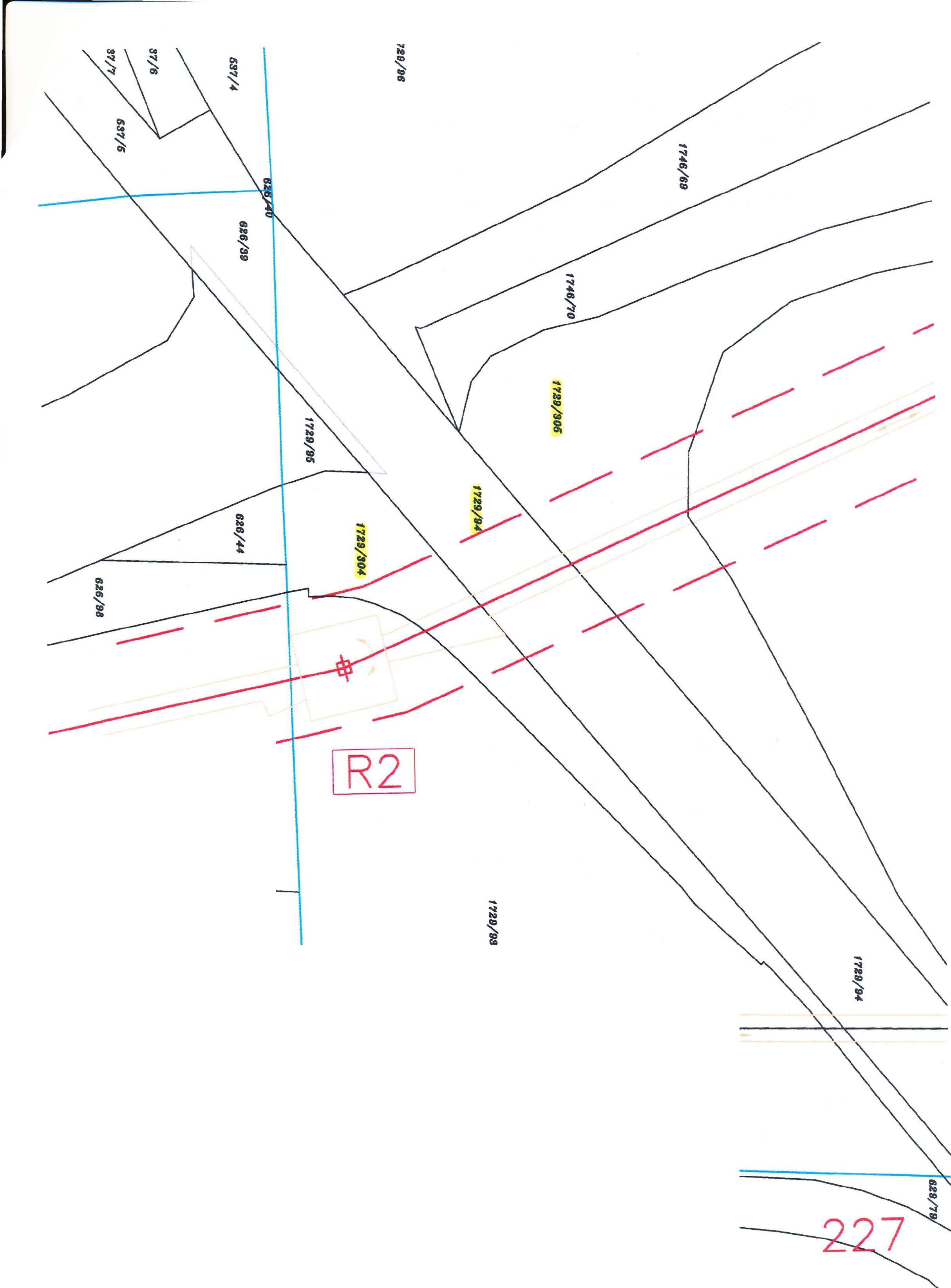 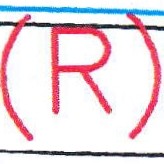 IČO: 27376516DIČ: CZ27376516, plátce DPHbankovní spojení :ČSOB, a.s., pob. Praha 5, Radlická 3331150,č. ú.: 1749404310300